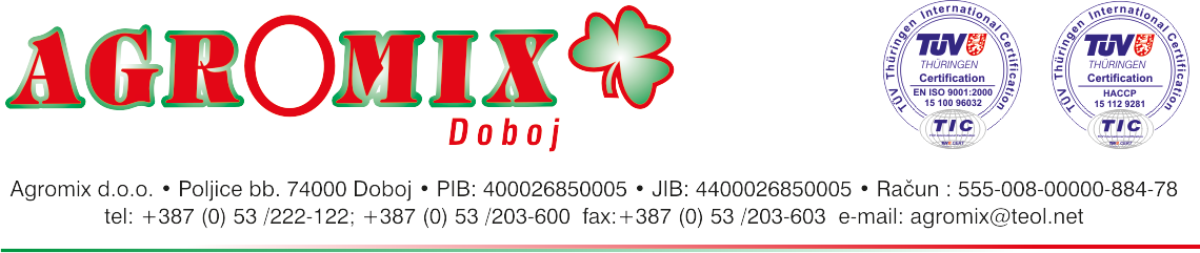 Preduzeće ,,Agromix“ je osnovano 1996. godine sa sjedištem u Doboju i od svog osnivanja primarno se bavi proizvodnjom i prodajom stočne hrane. Kvalitet stočne hrane je građen i provjeravan dugi niz godina u saradnji sa mnogobrojnim institutima, zadovoljnim potrošačima i izložbama na brojnim sajmovima. Na novosadskom sajmu poljoprivrede su dugi niz godina osvajane zlatne medalje, dobijeno je 5 velikih zlatnih medalja za kvalitet stočne hrane. Prilikom svog osnivanja preduzeće Agromix je brojalo samo tri zaposlena radnika, a danas zapošljava preko 60 radnika i samim tim prerasta u ozbiljnu kompaniju. Takođe, od svog osnivanja Agromix vrši i usluge transporta, najviše svojih proizvoda, ali i usluge transporta za druga preduzeća. Ovaj vid usluga Agromix pruža kako na tržištu BiH i Srbije, tako i na tržištu zemalja EU. Radi pružanja kvalitetnijih usluga transporta osnovano je i sestrinsko preduzeće Agromix Transporti koje radi domaći i međunarodni prevoz.Posle kraćeg vremena pokrenuta je proizvodnja i prodaja konzumnih jaja i tom proizvodnjom se kompanija Agromix bavi do danas. Ovaj dio proizvodnje se obavlja na lokaciji gdje je i sjedište kompanije Agromix. Kako je započeo novi period razvoja i Agromix je započeo nova ulaganja u proizvodnju. Krajem 2007. godine počinje planiranje razvoja proizvodnje tovnih pilića, da bi ta proizvodna linija otpočela sa radom 2009. godine. Danas imamo kapacitet od 54000 brojlerskih pilića u turnusu što je godišnje 324,000 komada.  U 2017. godini kompanija Agromix osniva sopstvenu klaonicu i pokreće proizvodnu liniju za preradu piletine, koja je smještena u mjestu Johovac (kod izlaza na autput Doboj-Banja Luka a uz magistralni put Šamac-Sarajevo). Tokom 2018. godine kompanija Agromix je uspjela sa proizvodnjom polutrajnih pilećih proizvoda i svježim  mesom da bude zastupljena na većem dijelu tržišta BiH. Trenutno se nalazimo u cca 600 objekata što nam je još uvijek nedovoljno. Što se tiče planova u budućnosti, sa aspekta komercijale, kompanija Agromix ima za cilj da prodaju svojih pilećih proizvoda proširi i na tržište Srbije I Crne Gore.Danas smatramo da moramo naći strateškog partera. Naravno da novi partner ima upravljački paket.Na ovaj nači preduzeće bi dobilo u vremenu da poveća broj prodajnih objekata i dodatno uveća asortiman proizvoda. Moguća opcija je i prodaja u 100% vlsništvo.                                                                                                            S poštovanjem                                                                                                  Mr.sci.Slaviša Bukejlović 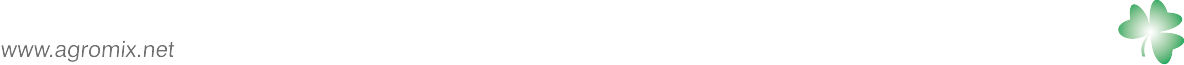 